Ερµούπολη, 11/09/2023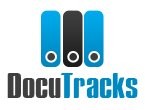 Α.Π. 3434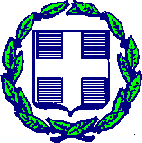 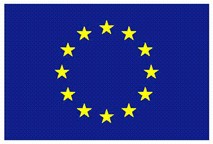 EΛΛΗΝΙΚΗ ΔΗΜΟΚΡΑΤΙΑ ΠΕΡΙΦΕΡΕΙΑ ΝΟΤΙΟΥ ΑΙΓΑΙΟΥ ΕΙΔΙΚΗ ΥΠΗΡΕΣΙΑ ΔΙΑΧΕΙΡΙΣΗΣ ΠΡΟΓΡΑΜΜΑΤΟΣ "ΝΟΤΙΟ ΑΙΓΑΙΟ"Ταχ. Δ/νση: Σ. Καράγιωργα 22, 84100 ΣύροςΠληροφορίες: Αγγ. Παλαιολόγου Τηλ.: 2281360819, 2281360800Email: notioaigaio@mou.grΕΥΡΩΠΑΪΚΗ ΕΝΩΣΗΠρος:Όπως Πίνακας ΑποδεκτώνΚωδικός Πρόσκλησης: 31_Δ.2.2 Α/Α Πρόσκλησης ΟΠΣ: 3951ΠΡΟΣΚΛΗΣΗΜΕ ΤΙΤΛΟ «Έργα αντιπλημμυρικής προστασίας» ΓΙΑ ΤΗΝ ΥΠΟΒΟΛΗ ΠΡΟΤΑΣΕΩΝΣΤΟ ΠΡΟΓΡΑΜΜΑ «ΝΟΤΙΟ ΑΙΓΑΙΟ» Ο ΠΕΡΙΦΕΡΕΙΑΡΧΗΣΈχοντας υπόψη:Το άρθρο 90 του «Κώδικα Νομοθεσίας για την Κυβέρνηση και τα Κυβερνητικά Όργανα» που κυρώθηκε για το άρθρο πρώτο του π.δ. 63/2005 (Α’/98) που διατηρήθηκε σε ισχύ με την διάταξη του άρθρου 119 παρ.22 του ν. 4622/2019 (Α΄133).Τον  ν.  4914/2022  (Α’  61)  για  τη  «Διαχείριση,  τον  έλεγχο  και  την  εφαρμογή  αναπτυξιακών  παρεμβάσεων  για  την προγραμματική περίοδο 2021-2027, σύσταση ανώνυμης εταιρείας «Εθνικό Μητρώο Νεοφυών Επιχειρήσεων Α.Ε.» και άλλες διατάξεις » όπως ισχύει.Τον ν. 3852/2010 (Α’ 87) «Νέα Αρχιτεκτονική της Διοίκησης και της Αποκεντρωμένης Διοίκησης – Πρόγραμμα Καλλικράτης».Το π.δ. 130/2010 (Α’ 223) Οργανισμός της Περιφέρειας Νοτίου Αιγαίου, όπως ισχύει.Τη με αρ. 43/2019 Απόφαση του Πολυμελούς Πρωτοδικείου Σύρου για την ανάδειξη Περιφερειάρχη, Αντιπεριφερειαρχών και Περιφερειακών Συμβούλων τακτικών και αναπληρωματικών στην Περιφέρεια Νοτίου ΑιγαίουΤην  Υπουργική  Απόφαση  με  αριθ.  68317/05.07.2022  (Β’3597)  με  την  οποία  συστάθηκε  /αναδιαρθρώθηκε  η  Ειδική Υπηρεσία Διαχείρισης του Προγράμματος «Νότιο Αιγαίο».Την Απόφαση της Ευρωπαϊκής Επιτροπής με αριθμό C(2022) 6252 final /29-8-2022 που αφορά την έγκριση του Προγράμματος «Νότιο Αιγαίο».Τη  με  αρ.  πρωτ.  325/03.02.2022  Απόφαση  του  Περιφερειάρχη  με  την  οποία  εγκρίθηκαν  η  εξειδίκευση  και  ο προγραμματισμός των προσκλήσεων υποβολής προτάσεωνΤην Υπουργική Απόφαση με αρ. 114947/29.11.2022 (Β’ 6132) «Εθνικοί Κανόνες Επιλεξιμότητας των δαπανών των πράξεων των Προγραμμάτων 2021-2027» (ν. 4914/2022 (Α’ 61) άρθρο 63, παρ.20)Την Υπουργική Απόφαση με αρ. 110565/17.11.2022 (Β’ 5958) «Διαδικασία υποβολής και αξιολόγησης ενστάσεων επί των αποτελεσμάτων αξιολόγησης προτάσεων ένταξης στα Προγράμματα ΕΣΠΑ 2021-2027 (ένσταση της παρ. 7 του άρθρου 36 του ν. 4914/2022 (Α’ 61)» (άρθρο 63, παρ.16)Την Κοινή Υπουργική Απόφαση 5483/20.01.2023 (ΦΕΚ Β’ 390) «Διαδικασίες δημοσιονομικών διορθώσεων και αναζήτησης αχρεωστήτως ή παρανόμως καταβληθέντων ποσών στα Τομεακά και Περιφερειακά Προγράμματα του ΕΣΠΑ 2021-2027»Την Υπουργική Απόφαση αρ. 114274/28.11.2022 (ΦΕΚ Β’ 6131) «Διαδικασίες ελέγχου νομιμότητας διαδικασιών ανάθεσης και εκτέλεσης δημοσίων συμβάσεων στο πλαίσιο των Τομεακών και Περιφερειακών Προγραμμάτων του ΕΣΠΑ 2021-2027 (έλεγχος δημοσίων συμβάσεων του άρθρου 38 του ν. 4914/2022 - Α’ 61)»Την από 29.06.2023 Απόφαση της 2ης Συνεδρίασης της Επιτροπής Παρακολούθησης του Προγράμματος «Νότιο Αιγαίο» με την οποία εγκρίθηκαν η μεθοδολογία και τα κριτήρια επιλογής των πράξεων της Προτεραιότητας, όπως περιγράφονται και εξειδικεύονται στο συνημμένο στην πρόσκληση έγγραφοΚ Α Λ Ε ΙΤους παρακάτω δυνητικούς ΔικαιούχουςΠεριφέρεια Νοτίου ΑιγαίουΔήμους Περιφέρειας Νοτίου Αιγαίουγια την υποβολή προτάσεων έργων (πράξεων), προκειμένου να ενταχθούν και χρηματοδοτηθούν στο πλαίσιο τουΠρογράμματος «Νότιο Αιγαίο»Ταμείου ΕΤΠΑΔράσης «Δ.2.2. Έργα αντιπλημμυρικής προστασίας»Ως δυνητικοί δικαιούχοι θεωρούνται και όσοι φορείς έχουν συνάψει προγραμματική σύμβαση με τους παραπάνω αναφερόμενους. Ο  Κύριος  Δικαιούχος  που  αναλαμβάνει  την  υποβολή  της  πρότασης,  σε  περιπτώσεις  προτάσεων  όπου  η  υλοποίησή  τους πραγματοποιείται από πολλαπλούς δικαιούχους είναι ο Δικαιούχος που ορίζεται από το σύνολο των δικαιούχων / συνδικαιούχων.ΑΝΤΙΚΕΙΜΕΝΟ ΠΡΟΣΚΛΗΣΗΣΟι προτάσεις που θα υποβληθούν θα πρέπει να εμπίπτουν στους Ειδικούς Στόχους:στα Πεδία Παρέμβασης:να καλύπτουν τις παρακάτω γεωγραφικές περιοχές:και να συνεισφέρουν στην επίτευξη των παρακάτω δεικτών εκροών και αποτελέσματος:Οι δικαιούχοι μπορούν να χρησιμοποιήσουν μόνο τους δείκτες που αναφέρονται στην Πρόσκληση.Αναλυτικότερα στοιχεία σχετικά με το Πρόγραμμα, τις Προτεραιότητες, τους Ειδικούς Στόχους, τις Κατηγορίες Περιφέρειας, το Ταμείο, τα Πεδία Παρέμβασης τους δείκτες καθώς και της κατανομής της δημόσιας δαπάνης ανά προτεραιότητα και κατηγορία περιφέρειας παρατίθενται στο Παράρτημα Ι.Η συγχρηματοδοτούμενη δημόσια δαπάνη που διατίθεται για την ένταξη πράξεων με την παρούσα πρόσκληση ανέρχεται σε5.000.000,00 €.Η ΕΥΔ δύναται να τροποποιήσει το συνολικό ύψος της συγχρηματοδοτούμενης δημόσιας δαπάνης της παρούσας πρόσκλησης ή και να προβεί σε αιτιολογημένη ανάκληση ισχύος της πρόσκλησης, ενημερώνοντας σε κάθε περίπτωση τους δικαιούχους μέσω της οικείας ιστοσελίδας www.pepna.gr.Η ΕΥΔ, εκτιμώντας κατά περίπτωση τα δεδομένα υλοποίησης του Προγράμματος, και τη φύση των δράσεων, δύναται να εντάξει πράξεις έως το 120% του ύψους της συνολικής συγχρηματοδοτούμενης δημόσιας δαπάνης που τίθεται στην παρούσα Πρόσκληση.ΠΕΡΙΕΧΟΜΕΝΟ ΠΡΟΣΚΛΗΣΗΣΕΠΙΛΕΞΙΜΟΤΗΤΑΩς ημερομηνία λήξης της προθεσμίας επιλεξιμότητας των δαπανών των προτεινόμενων πράξεων ορίζεται η 31η/12/2029. Η λήξη των προτεινόμενων πράξεων (ολοκλήρωση φυσικού και οικονομικού αντικειμένου) θα πρέπει να συντελεστεί έως την ως άνω ημερομηνία.Ως ελάχιστος προϋπολογισμός (συγχρηματοδοτούμενη δημόσια δαπάνη) των υποβαλλόμενων πράξεων ορίζεται το ποσό των 200.000,00€.Οι  κανόνες  επιλεξιμότητας  των  δαπανών  των  συγχρηματοδοτούμενων  πράξεων  προσδιορίζονται  στην  Υπουργική Απόφαση  με  αρ.  114947/29.11.2022  (Β’  6132)  «Εθνικοί  Κανόνες  Επιλεξιμότητας  των  δαπανών  των  πράξεων  των Προγραμμάτων 2021-2027» (ν. 4914/2022 (Α’ 61) άρθρο 63, παρ.20).Ειδικότεροι κανόνες επιλεξιμότητας:Είδη Δαπανών που θα χρηματοδοτηθούν και θα αποζημιωθούν βάσει παραστατικών:ΟΔΗΓΙΕΣ ΥΠΟΒΟΛΗΣ ΠΡΟΤΑΣΕΩΝΟι υποψήφιοι δικαιούχοι υποβάλλουν αποκλειστικά ηλεκτρονικά τις προτάσεις μέσω του ΟΠΣ. Για τον σκοπό αυτό, απαιτείται να διαθέτουν ατομικό λογαριασμό χρήστη (αναγνωριστικό και συνθηματικό) για την πρόσβαση στο ΟΠΣ:τα στελέχη του Δικαιούχου που έχουν την ευθύνη για συμπλήρωση δελτίων και4.1.2 ο νόμιμος εκπρόσωπος του Δικαιούχου για την υποβολή των προτάσεων, ή άλλος χρήστης του συστήματος που έχει εξουσιοδοτηθεί για την υποβολή.Οδηγίες για απόκτηση  λογαριασμού  χρήστη  στο  ΟΠΣ  βρίσκονται  στην  ηλεκτρονική  διεύθυνση  http://logon.ops.gr(Εγγραφή Χρήστη Δικαιούχου).Εάν ο Δικαιούχος δεν διαθέτει ήδη «κωδικό Φορέα» στο ΟΠΣ από την περίοδο 2014-2020, θα πρέπει να υποβάλει αίτηση για κωδικό φορέα σύμφωνα με τις οδηγίες στην ηλεκτρονική διεύθυνση http://logon.ops.gr, πριν την υποβολή της πρότασης.Οι προτάσεις υποβάλλονται μέσω του ΟΠΣ στην ηλεκτρονική διεύθυνση http://logon.ops.grαπό την 15.09.2023 (ημερομηνία έναρξης υποβολής προτάσεων), ώρα 08:00 .έως, αποκλειστικά, την 30.11.2023 (ημερομηνία λήξης υποβολής προτάσεων), ώρα 16:00,από τον νόμιμο εκπρόσωπο του Δικαιούχου. Ο Δικαιούχος μετά την επιτυχή υποβολή της πρότασης ενημερώνεται σχετικά μέσω του ΟΠΣ.Σε περιπτώσεις εγγράφων, για τα οποία δεν είναι τεχνικά εφικτή η ηλεκτρονική επισύναψη/υποβολή (π.χ. χάρτες, σχέδια, κλπ), ο δικαιούχος υποχρεούται να τα αποστείλει στην Ειδική Υπηρεσία Διαχείρισης στη διεύθυνση: Σ. Καράγιωργα 22 Ερμούπολη 841 00, εντός 10 εργάσιμων ημερών από την ημερομηνία ηλεκτρονικής υποβολής της πρότασης από τον Δικαιούχο από την ημερομηνία λήξης της προθεσμίας υποβολής των προτάσεων.Δεν θα γίνονται δεκτές προτάσεις εκτός των ανωτέρω προθεσμιών.Πριν τη λήξη της προθεσμίας υποβολής προτάσεων, επιτρέπεται η επανυποβολή νέας πρότασης κατόπιν ακύρωσης της αρχικής πρότασης. Η πρόταση αξιολογείται βάσει της τελευταίας επιτυχούς/έγκυρης υποβολής.Η  περίοδος  υποβολής  των  προτάσεων  δύναται  να  λήξει  σε  χρόνο  ενωρίτερο  της  ανωτέρω  προσδιοριζόμενης ημερομηνίας, σε περίπτωση εξάντλησης της προς διάθεση συγχρηματοδοτούμενης δημόσιας δαπάνης της παρούσας πρόσκλησης (άμεση αξιολόγηση). Η ενημέρωση των δυνητικών δικαιούχων γίνεται μέσω του οικείου ιστότοπουΤο Τεχνικό Δελτίο Πράξης (ΤΔΠ), αποτελεί την πρόταση του Δικαιούχου και συμπληρώνεται αποκλειστικά στην ηλεκτρονική μορφή που διατίθεται στο ΟΠΣ. Στην παρούσα πρόσκληση επισυνάπτονται Οδηγίες για τη συμπλήρωση των πεδίων του Τεχνικού Δελτίου Πράξης.Η υποβολή της πρότασης συνιστά και αίτηση χρηματοδότησης του δυνητικού δικαιούχου.Τα στοιχεία που τεκμηριώνουν την αρμοδιότητα του δικαιούχου προέρχονται από την καταχωρημένη καρτέλα του δικαιούχου στο ΟΠΣ. Δικαιούχος που δεν έχει συμπληρώσει τη σχετική καρτέλα, υποχρεούται στην συμπλήρωσή της και στην επισύναψη σε αυτή όλων των στοιχείων που τεκμηριώνουν την αρμοδιότητά του. Η συμπλήρωση της καρτέλας του δικαιούχου θα πρέπει να έχει ολοκληρωθεί έως την ημερομηνία υποβολής της πρότασης του δικαιούχου.Αναπόσπαστο στοιχείο της πρότασης αποτελούν τα παρακάτω δικαιολογητικά/έγγραφα, τα οποία συνοδεύουν το Τεχνικό Δελτίο Πράξης:Απόφαση Αρμόδιου Συλλογικού Οργάνου για την υποβολή της πρότασης,Προγραμματική σύμβαση, εφόσον απαιτείται09. Υπόδειγμα για τη χρηματοοικονομική βιωσιμότητα πράξης που περιλαμβάνει επενδύσεις σε υποδομές ή παραγωγικές επενδύσεις,44. Πίνακας αποτύπωσης των αναγκαίων, τεχνικών υποστηρικτικών μελετών και της ωρίμανσης Πράξης43. Πίνακας αποτύπωσης των αδειών και εγκρίσεων του συνόλου της πράξης και του βαθμού προόδου αυτής,Λοιπά έγγραφαα) Τις εγκεκριμένες μελέτες με συνημμένα όλα τα τεύχη και σχέδια, καθώς και τις εγκριτικές τους αποφάσεις, όπως αναγράφονται στον Πίνακα αποτύπωσης των αναγκαίων, τεχνικών υποστηρικτικών μελετών και της ωρίμανσης πράξηςβ) Τις άδειες και τις εγκρίσεις όπως αναγράφονται στον Πίνακα αποτύπωσης των αδειών και εγκρίσεων του συνόλου της πράξηςΤα συνοδευτικά δικαιολογητικά/ έγγραφα, υποβάλλονται ηλεκτρονικά  ως συνημμένα στο ΤΔΠ.ΔΙΑΔΙΚΑΣΙΑ ΕΠΙΛΟΓΗΣ ΚΑΙ ΕΝΤΑΞΗΣ ΠΡΑΞΕΩΝΜετά την υποβολή της πρότασης από τον υποψήφιο Δικαιούχο, η διαδικασία για την ένταξη των πράξεων στο Πρόγραμμα ακολουθεί τα παρακάτω βήματα.[Συγκριτική Αξιολόγηση]5.1. Αξιολόγηση των προτάσεων από την Ειδική Υπηρεσία Διαχείρισης του ΠεΠσε δύο στάδια:Α Στάδιο: Πληρότητα και επιλεξιμότητα πρότασηςΒ’ Στάδιο: Αξιολόγηση των προτάσεων ανά ομάδα κριτηρίωνΗ αξιολόγηση γίνεται με βάση την εγκεκριμένη μεθοδολογία και τα εγκεκριμένα κριτήρια από την Επιτροπή Παρακολούθησης, που επισυνάπτονται στην παρούσα πρόσκληση και ξεκινά μετά την καταληκτική ημερομηνία υποβολής προτάσεων της παρούσας πρόσκλησης (σημείο 4.2).Κατά τη διενέργεια της αξιολόγησης, η ΕΥΔ δύναται να ζητήσει από το δικαιούχο, σε οποιοδήποτε στάδιο της αξιολόγησης (Α’, Β’ Στάδιο) την υποβολή συμπληρωματικών στοιχείων και διευκρινίσεων, εντός συγκεκριμένης προθεσμίας.Με την ολοκλήρωση της συγκριτικής αξιολόγησης οι προτάσεις κατατάσσονται σε φθίνουσα σειρά με βάση τη βαθμολογία τους.Υποβολή και εξέταση ενστάσεων.Οι δυνητικοί δικαιούχοι δύνανται να υποβάλουν ένσταση στην ΕΥΔ σχετικά με τα αποτελέσματα της αξιολόγησης σύμφωνα με τα οριζόμενα στην Υπουργική Απόφαση με αρ. 110565/17.11.2022 (Β’ 5958) «Διαδικασία υποβολής και αξιολόγησης ενστάσεων επί των αποτελεσμάτων αξιολόγησης προτάσεων ένταξης στα Προγράμματα ΕΣΠΑ 2021-2027 (ένσταση της παρ. 7 του άρθρου 36 του ν. 4914/2022 (Α’ 61)». Οι ενστάσεις υποβάλλονται σε κάθε στάδιο αξιολόγησης, εντός ανατρεπτικής προθεσμίας επτά (7) εργάσιμων ημερών από την επομένη ημέρα της κοινοποίησης των αποτελεσμάτων της αξιολόγησης, ήτοι:α) της Απόφασης Απόρριψης Πρότασης που εκδίδεται κατά το Στάδιο Α’ της αξιολόγησης β) της Απόφασης Απόρριψης Πρότασης που εκδίδεται κατά το Στάδιο Β’ της αξιολόγησης γ) της Απόφασης Ένταξης.Η ένσταση αναφέρει απαραιτήτως την πράξη (Απόφαση Απόρριψης Πρότασης ή Απόφαση Ένταξης) κατά της οποίας στρέφεται  και  θα  πρέπει  να  είναι  αιτιολογημένη,  δηλαδή  να  περιέχει  τους  ειδικότερους  λόγους  για  τους  οποίους  η Απόφαση Απόρριψης Πρότασης ή η Απόφαση Ένταξης οφείλει κατά τη γνώμη του ενιστάμενου να αναμορφωθεί, είτε λόγω έλλειψης νομιμότητάς της είτε για λόγους ουσίας. Επίσης, η ένσταση περιλαμβάνει όλα τα δικαιολογητικά και λοιπά υποστηρικτικά έγγραφα που τεκμηριώνουν το αίτημα και είναι ενυπόγραφη από τον νόμιμο εκπρόσωπο του δικαιούχου ή τον νομίμως εξουσιοδοτημένο από αυτό πρόσωπο ή τον νόμιμο εκπρόσωπο του κύριου δικαιούχου ή το νομίμως εξουσιοδοτημένο από αυτό πρόσωπο (στην περίπτωση πολλαπλών δικαιούχων).Η ένσταση θα πρέπει να υποβάλλεται εγγράφως ή ηλεκτρονικά ή με οποιοδήποτε άλλο μέσο το οποίο καθιστά εφικτό τον ακριβή προσδιορισμό της ημέρας και ώρας κατάθεσής της (ηλεκτρονικό ταχυδρομείο, ΟΠΣ ή άλλο κατάλληλο μέσο).Η ΕΥΔ πρωτοκολλεί και εξετάζει όλες τις υποβαλλόμενες ενστάσεις. Αρμόδιο όργανο για την αποδοχή ή απόρριψη της ένστασης είναι το όργανο που έχει κάθε φορά εκδώσει την προσβαλλόμενη απόφαση, μετά από εισήγηση της ΕΥΔ. Οι αποφάσεις επί των ενστάσεων εκδίδονται και κοινοποιούνται αμελητί εντός προθεσμίας δεκαπέντε (15) εργασίμων ημερών από την καταληκτική ημερομηνία υποβολής της ένστασης στους δυνητικούς δικαιούχους εγγράφως ή ηλεκτρονικά ή με οποιοδήποτε άλλο μέσο το οποίο καθιστά τον ακριβή προσδιορισμό της ημέρας και ώρας κοινοποίησης της (ηλεκτρονικό ταχυδρομείο, ΟΠΣ ή άλλο κατάλληλο μέσο).Στη διαδικασία εξέτασης των ενστάσεων δεν μπορούν να συμμετέχουν στελέχη της ΕΥΔ που συμμετείχαν στη διαδικασία αξιολόγησης της συγκεκριμένης πρότασης την οποία αφορά η ένσταση. Επιπλέον, θα πρέπει να διασφαλίζεται ότι τα στελέχη που εξετάζουν την ένσταση διαθέτουν την απαιτούμενη ανεξαρτησία, μέσω της υποβολής δήλωσης μη σύγκρουσης συμφερόντων.Αν η υποβληθείσα ένσταση, η οποία αφορά τα αποτελέσματα του Σταδίου Α’ γίνει αποδεκτή, η ΕΥΔ προβαίνει στην αξιολόγηση του Σταδίου Β’.Αν η υποβληθείσα ένσταση, η οποία αφορά το Στάδιο Β’ της αξιολόγησης γίνει αποδεκτή, η ΕΥΔ προβαίνει στην εισήγηση για την έκδοση Απόφασης Ένταξης της πράξης.Αν  η  υποβληθείσα  ένσταση,  η  οποία  αφορά  την  απόφαση  ένταξης  γίνει  αποδεκτή,  η  εν  λόγω  απόφαση  ένταξης τροποποιείται.Έκδοση  απόφασης  ένταξης  της  πράξης  από  τον  Περιφερειάρχη  σε  συνέχεια  προηγούμενης  θετικής  εισήγησης  του Προϊσταμένου της ΕΥΔ.Δημοσιοποίηση στην οικεία ιστοσελίδα του Προγράμματος και στο πρόγραμμα ΔΙΑΥΓΕΙΑ της Απόφασης Ένταξης της Πράξης, καθώς και τον κατάλογο των πράξεων που έχουν επιλεγεί.ΕΠΙΚΟΙΝΩΝΙΑ – ΕΝΗΜΕΡΩΣΗΓια αναλυτικότερες πληροφορίες σχετικά με την υποβολή των προτάσεων, τη συμπλήρωση του ΤΔΠ και άλλες διευκρινίσεις αρμόδια είναι η κα Αγγελική Παλαιολόγου, τηλέφωνο: 2281360819, e-mail: agelpale@mou.gr και ο κ. Γρηγόρης Ανδρόνικος τηλέφωνο 2281360836, gandronikos@nou.gr και για τεχνικά θέματα ο κ. Μανώλης Σιγάλας, τηλέφωνο 2281360832 e-mail: msigalas@mou.gr (Υπεύθυνος ΟΠΣ της ΕΥΔ).Περαιτέρω  πληροφορίες  για  το  Πρόγραμμα  «Νότιο  Αιγαίο»,  το  Σύστημα  Διαχείρισης  και  Ελέγχου,  το  θεσμικό  πλαίσιο υλοποίησης των πράξεων που εντάσσονται στο εν λόγω Πρόγραμμα, τους κανόνες επιλεξιμότητας των δαπανών των πράξεων, καθώς και οποιαδήποτε πληροφορία για την υποβολή των προτάσεων (όπως οδηγίες για τη συμπλήρωση ΤΔΠ/Υ,  δεικτών  παρακολούθησης,  εξειδίκευση  κριτηρίων  αξιολόγησης  προτάσεων  και  άλλα  έγγραφα  αναγκαία  για  την εξέταση της πρότασης) βρίσκονται στην ηλεκτρονική διεύθυνση www.pepna.gr.. Ο ανωτέρω δικτυακός τόπος αποτελεί βασικό εργαλείο επικοινωνίας της ΔΑ με το σύνολο των ενδιαφερομένων για το Πρόγραμμα και ανακοινώνεται σε αυτόν κάθε σχετική πληροφορία.ΠΡΟΣΤΑΣΙΑ ΠΡΟΣΩΠΙΚΩΝ ΔΕΔΟΜΕΝΩΝΗ  ΕΥΔ  που  επέχει  θέση  «υπευθύνου  επεξεργασίας»  ή  «εκτελούντος  την  επεξεργασία»  των  δεδομένων  προσωπικού χαρακτήρα δηλώνει ότι:είναι σε γνώση των διατάξεων του Κανονισμού (ΕΕ) 2016/679 του Ευρωπαϊκού Κοινοβουλίου και του Συμβουλίου για την προστασία των φυσικών προσώπων έναντι της επεξεργασίας των δεδομένων προσωπικού χαρακτήρα και για την ελεύθερη κυκλοφορία των δεδομένων αυτών, του νόμου 4624/2019 και των σχετικών οδηγιών και αποφάσεων της Αρχής Προστασίας Δεδομένων Προσωπικού Χαρακτήρα, που διέπουν τη νόμιμη εκτέλεση της πρόσκλησης καιαναλαμβάνει πλήρως τις υποχρεώσεις που απορρέουν από τη νομοθεσία, όσον αφορά στην προστασία και την ασφάλεια των δεδομένων προσωπικού χαρακτήρα, που τυχόν θα υποβληθούν σε επεξεργασία ή/και περιέλθουν καθ' οιονδήποτε τρόπο σε γνώση της.Η  επεξεργασία  από  τους  δικαιούχους  (που  ενεργούν  ως  εκτελούντες  την  επεξεργασία)  διέπεται  από  νομική  πράξη υπαγόμενη στο δίκαιο της Ένωσης ή στο εθνικό δίκαιο, που δεσμεύει τον εκτελούντα την επεξεργασία σε σχέση με τον υπεύθυνο  επεξεργασίας  και  καθορίζει  το  αντικείμενο  και  τη  διάρκεια  της  επεξεργασίας,  τη  φύση  και  τον  σκοπό  της επεξεργασίας,  το  είδος  των  δεδομένων  προσωπικού  χαρακτήρα  και  τις  κατηγορίες  των  υποκειμένων  των  δεδομένων, καθώς και τις υποχρεώσεις και τα δικαιώματα του υπευθύνου επεξεργασίας και των εκτελούντων την επεξεργασία. Η νομική αυτή πράξη, σύμφωνα με το ν. 4914/2021 αριθ. 53, λαμβάνει τη μορφή της Απόφασης Ένταξης, όπου σε σχετικό Παράρτημα προβλέπονται όλα τα σχετικά με την προστασία των προσωπικών δεδομένων.Ο ΠΕΡΙΦΕΡΕΙΑΡΧΗΣΓΕΩΡΓΙΟΣ ΧΑΤΖΗΜΑΡΚΟΣΣυνημμένα:Παράρτημα Ι: Πίνακες 1-4Παράρτημα ΙΙ: Υποχρεώσεις Δικαιούχων (Παράρτημα της Απόφασης Ένταξης)Τα παρακάτω συνημμένα βρίσκονται στην ηλεκτρονική διεύθυνση www.pepna.grΥπόδειγμα Τεχνικού Δελτίου Πράξης και οδηγίες συμπλήρωσηςΟδηγίες ΑξιολόγησηςΥπόδειγμα Απόφασης Ένταξης ΠράξηςΚριτήρια Επιλογής πράξεων – Μεθοδολογία αξιολόγησηςΈντυπο Ε.Ι.1_6 Χρηματοοικονομική Βιωσιμότητα πράξηςΈντυπο Ε.Ι.1_7 «Κατάλογος Εγγράφων για την Τήρηση Φακέλου Πράξης»Πίνακας για τη συμμόρφωση των πράξεων με τον Χάρτη Θεμελιωδών Δικαιωμάτων της ΕΕΠλαίσιο αξιολόγησης του κριτηρίου κλιματικής ανθεκτικότητας και περιεχόμενο Έκθεσης ΤεκμηρίωσηςΥπουργική Απόφαση με αρ. 114947/29.11.2022 (Β’ 6132) «Εθνικοί Κανόνες Επιλεξιμότητας των δαπανών των πράξεων των Προγραμμάτων 2021-2027» (ν. 4914/2022 (Α’ 61) άρθρο 63, παρ.20)Υπουργική Απόφαση με αρ. 11056517.11.2022 (Β’ 5958) «Διαδικασία υποβολής και αξιολόγησης ενστάσεων επί των αποτελεσμάτων αξιολόγησης προτάσεων ένταξης στα Προγράμματα ΕΣΠΑ 2021-2027 (ένσταση της παρ. 7 του άρθρου 36 του ν. 4914/2022 (Α’ 61)» (άρθρο 63, παρ.16 του ν. 4914/2022)Κοινή Υπουργική Απόφαση με αρ. 5483/20.01.2023 (ΦΕΚ Β’ 390) «Διαδικασίες δημοσιονομικών διορθώσεων και αναζήτησης αχρεωστήτως ή παρανόμως καταβληθέντων ποσών στα Τομεακά και Περιφερειακά Προγράμματα του ΕΣΠΑ 2021-2027»Υπουργική Απόφαση με αρ. 114274/28.11.2022 «Διαδικασίες ελέγχου νομιμότητας διαδικασιών ανάθεσης και εκτέλεσης δημοσίων συμβάσεων στο πλαίσιο των Τομεακών και Περιφερειακών Προγραμμάτων του ΕΣΠΑ 2021-2027 (έλεγχος δημοσίων συμβάσεων του άρθρου 38 του ν. 4914/2022 - Α’ 61)» (ΦΕΚ Β’ 6131)Δελτία Ταυτότητας ΔεικτώνΠίνακας αδειώνΠίνακας μελετώνΈγγραφο με ΑΠ 135202/13.02.2018 Ειδ. Γραμμ. Υδάτων Υπουργείου Περιβάλλοντος & ΕνέργειαςΠίνακας ΑποδεκτώνΠεριφέρεια Νοτίου ΑιγαίουΔ/νση Τεχνικών Έργων Δωδ/σουΔ/νση Τεχνικών Έργων ΚυκλάδωνΔήμοι Περιφέρειας Νοτίου ΑιγαίουΕσωτερική Διανομή:Γραφείο ΠεριφερειάρχηΠρ/νο ΕΥΔΚοινοποίηση:Υπουργείο Εθνικής Οικονομίας και Οικονομικών - Γενική Γραμματεία Δημοσίων Επενδύσεων – ΕΣΠΑ,Δ/νση Δημοσίων Επενδύσεων – Τμήμα Κατάρτισης ΠΔΕ,Ειδική Υπηρεσία Θεσμικής Υποστήριξης και Πληροφοριακών ΣυστημάτωνΕιδική Υπηρεσία Αρχή Πιστοποίησης,Ειδική Υπηρεσία Συντονισμού Περιφερειακών ΠρογραμμάτωνΠΑΡΑΡΤΗΜΑ Ι: ΣΤΟΙΧΕΙΑ ΠΡΟΓΡΑΜΜΑΤΟΣ ΣΤΑ ΟΠΟΙΑ ΕΜΠΙΠΤΟΥΝ ΟΙ ΠΡΟΚΗΡΥΣΟΜΕΝΕΣ ΔΡΑΣΕΙΣ ΤΗΣ ΠΑΡΟΥΣΑΣ ΠΡΟΣΚΛΗΣΗΣ (Πίνακες  1-)Πίνακας 1: ΣΤΟΙΧΕΙΑ ΠΡΟΓΡΑΜΜΑΤΟΣΠίνακας 2: ΟΙΚΟΝΟΜΙΚΑ ΣΤΟΙΧΕΙΑ ΠΡΟΓΡΑΜΜΑΤΟΣΠίνακας 3: ΔΕΙΚΤΕΣ ΕΚΡΟΩΝΠίνακας 4: ΔΕΙΚΤΕΣ ΑΠΟΤΕΛΕΣΜΑΤΩΝΠΑΡΑΡΤΗΜΑ ΙΙ: ΥΠΟΧΡΕΩΣΕΙΣ ΔΙΚΑΙΟΥΧΩΝΟ Δικαιούχος της Πράξης «… 	» αναλαμβάνει να τηρήσει τις παρακάτω υποχρεώσεις :ΤΗΡΗΣΗ ΚΟΙΝΟΤΙΚΩΝ ΚΑΙ ΕΘΝΙΚΩΝ ΚΑΝΟΝΩΝΝα τηρεί την Κοινοτική και Εθνική Νομοθεσία κατά την εκτέλεση της πράξης και ιδίως όσον αφορά τις δημόσιες συμβάσεις, την αειφόρο ανάπτυξη, τις κρατικές ενισχύσεις, την ισότητα μεταξύ ανδρών και γυναικών, τη μη διάκριση, την προσβασιμότητα Ατόμων με Αναπηρίες, λαμβάνοντας υπόψη το Χάρτη των Θεμελιωδών Δικαιωμάτων.ΥΛΟΠΟΙΗΣΗ ΠΡΑΞΗΣΝα τηρεί τα χρονοδιαγράμματα υλοποίησης της πράξης, όπως αυτά αποτυπώνονται στην απόφαση ένταξης της πράξης, καθώς και να τηρεί την προθεσμία ενεργοποίησης του/των υποέργων τα οποία θεωρούνται κρίσιμα για την υλοποίηση της πράξης και για τα οποία η διαχειριστική αρχή έχει ορίσει προθεσμία για την ενεργοποίησή τους.Τυχόν αποκλίσεις από τους όρους της απόφασης ένταξης ή του χρονικού προγραμματισμού της εκτέλεσης του/των υποέργου/ων,  όπως  προσδιορίζεται  στην  απόφαση  ένταξης  της  πράξης  δύναται  να  επιφέρει  την  επιβολή  λήψης διορθωτικών μέτρων εντός συγκεκριμένων προθεσμιών αλλά και την ανάκληση της απόφασης ένταξης της πράξης, εφόσον οι εν λόγω αποκλίσεις κριθούν αδικαιολόγητες ή δεν υλοποιηθούν τα διορθωτικά μέτρα εντός της ταχθείσας περιόδου συμμόρφωσης.Να διασφαλίζει το λειτουργικό αποτέλεσμα της πράξης, λαμβάνοντας όλα τα απαραίτητα μέτρα για το σκοπό αυτό.[Να διασφαλίζει τη λειτουργία και συντήρηση της πράξης επένδυσης σε υποδομές ή παραγωγική επένδυση, λαμβάνοντας όλα τα απαραίτητα μέτρα, με βάση το κανονιστικό πλαίσιο του φορέα λειτουργίας και συντήρησης της πράξης και των αντίστοιχων αρμοδιοτήτων του, στην περίπτωση που ο φορέας λειτουργίας και συντήρησης της πράξης δεν ταυτίζεται με το δικαιούχο αυτής.][Να λαμβάνει έγκριση από την Ειδική Υπηρεσία Διαχείρισης του Προγράμματος (ή εναλλακτικά τον ΕΦ) για τις διαδικασίες της διακήρυξης, ανάθεσης και εκτέλεσης / τροποποίησης δημοσίων συμβάσεων.][Να υποβάλλει αίτημα εξέτασης στη ΔΑ/ΕΦ για τροποποίηση του Τεχνικού Παραρτήματος Υλοποίησης Υποέργου με Ίδια Μέσα και να λαμβάνει την έγκρισή του]Να ενημερώνει έγκαιρα την Ειδική Υπηρεσία Διαχείρισης του Προγράμματος (ή εναλλακτικά τον ΕΦ) σχετικά με την εξέλιξη της πράξης και να αποστέλλει όλα τα σχετικά έγγραφα που αφορούν στη φυσική και οικονομική υλοποίηση της πράξης έως και την ολοκλήρωσή της, σύμφωνα με τις διαδικασίες του συστήματος διαχείρισης και ελέγχου.Να πραγματοποιεί όλες τις απαραίτητες ενέργειες, για την ενημέρωση του ΟΠΣ με τα δεδομένα και έγγραφα της πράξης που υλοποιεί και ειδικότερα τα δεδομένα και έγγραφα προγραμματισμού και υλοποίησης, τα δεδομένα χρηματοοικονομικής διαχείρισης,  παρακολούθησης  του  φυσικού  και  οικονομικού  αντικειμένου  και  δεικτών,  επαληθεύσεων  και  ελέγχων, αξιολόγησης πράξεων και γενικότερα τα δεδομένα που διασφαλίζουν τη διαδρομή ελέγχου της πράξης.Να διασφαλίζει την ακρίβεια, την ποιότητα και πληρότητα των στοιχείων που υποβάλλει στο ΟΠΣ, σύμφωνα με το χρονικό πλαίσιο που προβλέπεται στις σχετικές διατάξεις και να πραγματοποιεί διασύνδεση των Πληροφοριακών Συστημάτων του με το ΟΠΣ για την αυτόματη υποβολή στοιχείων, εφόσον απαιτείται.Ο δικαιούχος υποχρεούται να εφαρμόζει τις διαδικασίες για τη συλλογή, επεξεργασία, αποθήκευση και μεταβίβαση τωνδεδομένων δεικτών των πράξεων, σύμφωνα με τα όσα ορίζονται στα αντίστοιχα Δελτία Ταυτότητας Δεικτών και τις οδηγίες της Διαχειριστικής Αρχής. Τα δεδομένα δεικτών, κατά περίπτωση απολογίζουν ανά φύλο (άνδρες-γυναίκες).Ο Δικαιούχος υποχρεούται να εφαρμόζει τις διαδικασίες για τη συλλογή, επεξεργασία, αποθήκευση και μεταβίβαση των δεδομένων δεικτών των πράξεων, σύμφωνα με τα όσα ορίζονται στα αντίστοιχα Δελτία Ταυτότητας Δεικτών και τις οδηγίες της Διαχειριστικής Αρχής. Τα δεδομένα δεικτών, κατά περίπτωση απολογίζουν ανά φύλο (άνδρες-γυναίκες).Για πράξεις που συγχρηματοδοτούνται από το ΕΚΤ+ και το ΤΔΜ για τις οποίες απαιτείται η συλλογή δεδομένων μεμονωμένων συμμετεχόντων (microdata), ο Δικαιούχος υποχρεούται να εφαρμόζει τις διαδικασίες για τη συλλογή, επεξεργασία, αποθήκευση και μεταβίβαση των δεδομένων δεικτών των πράξεων, σύμφωνα με τα όσα ορίζονται στα αντίστοιχα Δελτία Ταυτότητας Δεικτών και τις οδηγίες της Διαχειριστικής Αρχής. Για τις πράξεις που συγχρηματοδοτούνται από το ΕΚΤ+ και το ΤΔΜ, τα δεδομένα όλων των κοινών δεικτών συμμετεχόντων του Παραρτήματος Ι του Καν. (ΕΕ) 2021/1057 και του Παραρτήματος ΙΙΙ του Καν (ΕΕ) 2021/1056 πρέπει να αναλύονται ανά φύλο.»Στους ειδικούς όρους: ΕΙΔΙΚΕΣ ΥΠΟΧΡΕΩΣΕΙΣ ΔΙΚΑΙΟΥΧΩΝ ΠΡΑΞΕΩΝ ΕΚΤ+ και ΤΔΜ περιγράφονται αναλυτικότερα οι απαιτήσεις για τη συλλογή των δεδομένων δεικτών. Οι δικαιούχοι έχουν την ευθύνη τήρησης των ειδικών υποχρεώσεων και στις περιπτώσεις που η συλλογή των δεδομένων συμμετεχόντων διενεργείται από τους φορείς υλοποίησης ή παρόχους των πράξεων (π.χ. Κέντρα Επαγγελματικής Κατάρτισης].Άλλες πληροφορίεςΠΡΟΣΤΑΣΙΑ ΠΡΟΣΩΠΙΚΩΝ ΔΕΔΟΜΕΝΩΝΌταν ο δικαιούχος υπέχει θέση «Εκτελούντος την Επεξεργασία» οφείλει:	Να είναι σε γνώση του και να συμμορφώνεται με την ισχύουσα ενωσιακή και κοινοτική νομοθεσία και ειδικότερα: τον Καν. 679/2016 «Γενικός Κανονισμός για την Προστασία Δεδομένων», τον ν. 4624/2019 (Α’ 137 «Αρχή Προστασίας Δεδομένων Προσωπικού Χαρακτήρα, μέτρα εφαρμογής του Καν. (ΕΕ) 2016/679 για την προστασία των φυσικών προσώπων έναντι της επεξεργασίας δεδομένων προσωπικού χαρακτήρα, ενσωμάτωση στην εθνική νομοθεσία της Οδηγίας (ΕΕ) 2016/680 και άλλες διατάξεις και τις σχετικές οδηγίες και αποφάσεις της Αρχής Προστασίας Δεδομένων Προσωπικού Χαρακτήρα.Να  αναλάβει  πλήρως  τις  υποχρεώσεις  που  απορρέουν,  όσον  αφορά  στην  προστασία  και  ασφάλεια  των  δεδομένων προσωπικού χαρακτήρα που τυχόν θα υποβάλλει σε επεξεργασία ή/και περιέλθουν καθ’ οιανδήποτε τρόπο σε γνώση του κατά την εκπλήρωση των καθηκόντων του και να συμμορφώνεται πλήρως προς τις οδηγίες και υποχρεώσεις που θέτει ο«Υπεύθυνος Επεξεργασίας»Να διασφαλίζει ότι πρόσβαση στα ανωτέρω δεδομένα προσωπικού χαρακτήρα θα έχουν μόνο τα εντεταλμένα στελέχη του, που θα εξουσιοδοτηθούν να επεξεργαστούν τα δεδομένα προσωπικού χαρακτήρα και θα αναλάβουν δέσμευση τήρησης εμπιστευτικότητας. Δεν προσλαμβάνει άλλον εκτελούντα την επεξεργασία χωρίς προηγούμενη ειδική ή γενική γραπτή άδεια του υπευθύνου επεξεργασίαςΝα θέτει στη διάθεση του υπευθύνου επεξεργασίας κάθε απαραίτητη πληροφορία προς απόδειξη της συμμόρφωσης προς τις υποχρεώσεις που του αναλογούν και επιτρέπει και διευκολύνει τους ελέγχους που διενεργούνται.Να λαμβάνει κάθε εύλογο μέτρο για να διασφαλίσει ότι τα δεδομένα προσωπικού χαρακτήρα τα οποία θα επεξεργαστεί περιορίζονται στα ελάχιστα αναγκαία που απαιτούνται σε σχέση με τους σκοπούς που καθορίζονται.Να διατηρεί τα δεδομένα προσωπικού χαρακτήρα για περίοδο που περιορίζεται από την περίοδο που απαιτείται από το σκοπό της επεξεργασίας.Να ενημερώνει τα υποκείμενα των δεδομένων για τον σκοπό και τη νομική βάση της επεξεργασίας, τους αποδέκτες των δεδομένων και τις τυχόν διαβιβάσεις τους καθώς και το χρονικό διάστημα διατήρησης των δεδομένων τους.Να εφαρμόζει πολιτικές, διαδικασίες, καθώς και οργανωτικά και τεχνικά μέσα προστασίας των δεδομένων προσωπικού χαρακτήρα, συμπεριλαμβανομένων και των διαδικασιών διαχείρισης ασφάλειας πληροφοριών ώστε να αποτρέπεται τυχαία ή παράνομη καταστροφή, απώλεια, αλλοίωση, μη εξουσιοδοτημένη αποκάλυψη, μη εξουσιοδοτημένη πρόσβαση και άλλες παράνομες ή μη εξουσιοδοτημένες μορφές επεξεργασίας, σύμφωνα με την ισχύουσα νομοθεσία.ΧΡΗΜΑΤΟΔΟΤΗΣΗ ΠΡΑΞΗΣΝα λειτουργεί μηχανισμό πιστοποίησης εκτέλεσης της πράξης, ο οποίος θα εξασφαλίζει τον αποτελεσματικό έλεγχο της ποιότητας και ποσότητας των υλικών, των υπηρεσιών και του τελικού παραδοτέου αποτελέσματος, καθώς και να εφαρμόζει εσωτερικές διαδικασίες ελέγχου των πληρωμών, ο οποίος θα εξασφαλίζει τη νομιμότητα και κανονικότητά τους.Να τηρεί ξεχωριστή λογιστική μερίδα για την πράξη, στην οποία θα καταχωρούνται όλες οι δαπάνες που αντιστοιχούν πλήρως προς τις πραγματικές δαπάνες που δηλώνονται στην Ειδική Υπηρεσία Διαχείρισης του Προγράμματος ή στον Ενδιάμεσο Φορέα, μέσω των Δελτίων Δήλωσης Δαπανών.Να  υποβάλλει  (εφόσον  απαιτείται  από  τη  φύση  του  έργου)  στην  Ειδική  Υπηρεσία  Διαχείρισης  του  Προγράμματος  (ή εναλλακτικά στον ΕΦ) και στην Λογιστική Αρχή, μετά την ολοκλήρωση της πράξης στοιχεία για τους δημιουργούμενους τόκους από τη χρηματοοικονομική διαχείριση των διατιθέμενων πόρων.ΕΠΙΣΚΕΨΕΙΣ – ΕΠΑΛΗΘΕΥΣΕΙΣ – ΕΛΕΓΧΟΙΝα θέτει στη διάθεση, εφόσον ζητηθούν, καθ’ όλη τη διάρκεια εκτέλεσης της πράξης και για όσο χρόνο ο δικαιούχος υποχρεούται για την τήρησή τους, όλα τα έγγραφα, δικαιολογητικά και στοιχεία της πράξης, στην Ειδική Υπηρεσία Διαχείρισης του Προγράμματος, Λογιστική, Αρχή Ελέγχου, Επιτροπή Παρακολούθησης και σε όλα τα ελεγκτικά όργανα της Ελλάδας και της Ευρωπαϊκής Ένωσης.Να αποδέχεται επιτόπιους ελέγχους από όλα τα αρμόδια εθνικά και ευρωπαϊκά ελεγκτικά όργανα, τόσο στην έδρα του, όσο και  στους  χώρους  υλοποίησης  της  πράξης  του  δικαιούχου  και  τυχόν  αναδόχων  του,  και  να  διευκολύνει  τον  έλεγχο προσκομίζοντας οποιοδήποτε στοιχείο που αφορά την εκτέλεση της πράξης, εφόσον ζητηθεί.ΠΡΟΒΟΛΗ ΚΑΙ ΕΠΙΚΟΙΝΩΝΙΑΝα αποδέχεται τη συμπερίληψή του στον κατάλογο των πράξεων του Προγράμματος που δημοσιοποιεί η οικεία Ειδική Υπηρεσία Διαχείρισης (ή εναλλακτικά ο ΕΦ) στην ιστοσελίδα που παρέχονται πληροφορίες για το Πρόγραμμα ή /και στη διαδικτυακή πύλη www.espa.gr, κατά τα προβλεπόμενα στο άρθρο 49 του Καν. 1060/2021, και στον οποίο αναφέρονται:η επωνυμία του δικαιούχου [και στην περίπτωση δημοσίων συμβάσεων η επωνυμία του αναδόχου], [και εάν ο δικαιούχος είναι φυσικό πρόσωπο το ονοματεπώνυμό του],[ο αριθμός ταυτοποίησης του μητρώου αλιευτικού στόλου της Ένωσης για πράξεις του ΕΤΘΑΥ που σχετίζονται με αλιευτικό σκάφος]ο τίτλος, ο σκοπός και τα αναμενόμενα ή πραγματικά επιτεύγματα της πράξης,η ημερομηνία έναρξης της πράξης και η αναμενόμενη ή πραγματική ημερομηνία ολοκλήρωσή της,το συνολικό κόστος της πράξης, το οικείο ταμείο και ο ειδικός στόχος, το ποσοστό ενωσιακής συγχρηματοδότησης,η ένδειξη της τοποθεσίας ή ο γεωντοπισμός για την οικεία πράξη και τη συγκεκριμένη χώρα,[η τοποθεσία του δικαιούχου εάν πρόκειται για κινητές μονάδες ή πράξεις που καλύπτουν πολλές τοποθεσίες] ή [την περιφέρεια επιπέδου Nuts 2 στην περίπτωση που ο δικαιούχος είναι φυσικό πρόσωπο],τον τύπο της παρέμβασης για την πράξη σύμφωνα με το άρθρο 73 του Καν. 1060/2021.[Το ονοματεπώνυμο του δικαιούχου φυσικού προσώπου και ο αριθμός ταυτοποίησης του μητρώου αλιευτικού σκάφους διαγράφονται δύο έτη μετά την ημερομηνία της αρχικής δημοσίευσής τους.]Να λαμβάνει όλα τα μέτρα προβολής και επικοινωνίας  που προβλέπονται στο άρθρο 50  του Κανονισμού 1060/2021 και ειδικότερα:α)     Να παρέχει στον επίσημο ιστότοπο που διατηρεί, εάν διατηρεί, και στους ιστότοπους κοινωνικής δικτύωσής του σύντομη περιγραφή της πράξης, ανάλογη προς το επίπεδο της στήριξης, που περιλαμβάνει τους στόχους και τα αποτελέσματά της και αναφορά της χρηματοδοτικής στήριξης από την Ένωσηβ) Να παρέχει δήλωση όπου επισημαίνεται η στήριξη από την Ένωση κατά τρόπο εμφανή επί εγγράφων και υλικού επικοινωνίας σχετικά με την υλοποίηση της πράξης, που προορίζονται για το κοινό ή για τους συμμετέχοντεςγ) [Να αναρτά ανθεκτική πλάκα ή πινακίδα, σε σημείο εύκολα ορατό από το κοινό, αμέσως μόλις ξεκινήσει η φυσική υλοποίηση πράξεων που περιλαμβάνουν φυσικές επενδύσεις ή μόλις εγκατασταθεί εξοπλισμός που έχει αγοραστεί, σε πράξειςπου στηρίζονται από το ΕΤΠΑ και το Ταμείο Συνοχής των οποίων το συνολικό κόστος υπερβαίνει τα 500.000 ευρώ,πράξεις που στηρίζονται από το ΕΚΤ+ το ΤΔΜ, το ΕΤΘΑΥ, το ΤΕΑ ή το ΜΔΣΘ, των οποίων το συνολικό κόστος υπερβαίνει τα 100.000 ευρώ.Οι ανθεκτικές πλάκες ή πινακίδες, σχεδιάζονται σύμφωνα με τα τεχνικά χαρακτηριστικά που καθορίζονται στο Παράρτημα ΙΧ του Καν. 1060/2021 και παρουσιάζουν το έμβλημα της Ένωσης. ]δ) [Να τοποθετεί αφίσα ελάχιστου μεγέθους Α3 ή ισοδύναμη ηλεκτρονική εικόνα, σε τοποθεσία που είναι σαφώς ορατή στο κοινό, με πληροφόρηση σχετικά με την πράξη και επισήμανσης της στήριξης από τα ταμεία, σε πράξεις που δεν εμπίπτουν στην υποχρέωση πινακίδων ή πλακών.]ε)   [Να διασφαλίσει ότι, όταν ο δικαιούχος είναι φυσικό πρόσωπο, στο μέτρο του δυνατού, ότι οι κατάλληλες πληροφορίες με την επισήμανση της στήριξης από τα Ταμεία, είναι διαθέσιμες σε τοποθεσία που είναι ορατή στο κοινό ή μέσω ηλεκτρονικής εικόνας. Όταν ο δικαιούχος του ΕΚΤ+ είναι φυσικό πρόσωπο ή για πράξεις που στηρίζονται στο πλαίσιο του ειδικού στόχου του άρθρου 4, παρ. 1 στοιχείο ιγ) του Καν. ΕΚΤ+, δεν ισχύει η εν λόγω απαίτηση.]στ) [Να διοργανώνει εκδήλωση ή δραστηριότητα επικοινωνίας, με τη συμμετοχή της Επιτροπής και της αρμόδιας διαχειριστικής αρχής, σε εύθετο χρόνο, για πράξεις στρατηγικής σημασίας και πράξεις των οποίων το συνολικό κόστος υπερβαίνει τα 10 εκ. ευρώ.]ζ) [Να διασφαλίζει ειδικές απαιτήσεις για τη δημόσια προβολή πληροφοριών σχετικά με τη στήριξη από τα Ταμεία, για πράξεις που στηρίζονται από το ΤΑΜΕ, το ΤΕΑ και το ΜΔΣΘ, που μπορεί να προσδιορίζονται στην Απόφαση Ένταξης, όταν αυτό δικαιολογείται για λόγους ασφάλειας και δημόσιας τάξης σύμφωνα με το άρθρο 69, παρ. 5 του Καν. 1060/2021.]η) [Να εξασφαλίζει διαμέσου των συμβατικών ρητρών ότι οι τελικοί αποδέκτες πράξεων χρηματοδοτικών μέσων, συμμορφώνονται με τις απαιτήσεις της ανάρτησης ανθεκτικών πλακών ή πινακίδων.]θ) Ο δικαιούχος όταν απευθύνει με τη σειρά του πρόσκληση για δράσεις που πρέπει να ενημερωθεί το ευρύ κοινόυποχρεούται να υποβάλει παράλληλα τα σχετικά στοιχεία και στο ΟΠΣ για να είναι εφικτή η έγκαιρη ενημέρωση τουsite του ΕΣΠΑ από το ΟΠΣ.ΤΗΡΗΣΗ ΣΤΟΙΧΕΙΩΝ ΚΑΙ ΔΙΚΑΙΟΛΟΓΗΤΙΚΩΝ ΑΠΟ ΔΙΚΑΙΟΥΧΟΥΣΝα  τηρεί  και  να  ενημερώνει  φάκελο  πράξης  με  όλα  τα  στοιχεία  που  αφορούν  στην  εκτέλεση  της  πράξης  έως  την ολοκλήρωση, την αποπληρωμή και τη λειτουργία της. Στο φάκελο της πράξης να τηρούνται όλα τα δικαιολογητικά έγγραφα σχετικά με τις δαπάνες και τους λογιστικούς ελέγχους για διάστημα πέντε (5) ετών, από την 31 Δεκεμβρίου του έτους κατά το οποίο πραγματοποιείται η τελευταία πληρωμή προς το δικαιούχο ή για την περίοδο που προσδιορίζεται στους κανόνες κρατικών ενισχύσεων (για πράξεις ήσσονος σημασίας) . Η ΔΑ ενημερώνει τον δικαιούχο για την ημερομηνία έναρξης της περιόδου διαθεσιμότητας των εγγράφων κατά την ολοκλήρωση της πράξης. Τα ανωτέρω στοιχεία και δικαιολογητικά έγγραφα διατηρούνται είτε υπό τη μορφή πρωτοτύπων, ή επικαιροποιημένων αντιγράφων των πρωτοτύπων ή σε κοινώς αποδεκτούς φορείς δεδομένων, περιλαμβανομένων των ηλεκτρονικών εκδόσεων των πρωτότυπων εγγράφων ή εγγράφων που υπάρχουν μόνο σε ηλεκτρονική μορφή.Να κοινοποιεί στην αρμόδια Ειδική Υπηρεσία Διαχείρισης του Προγράμματος (ή εναλλακτικά στον ΕΦ) το έντυπο Ε.Ι.1_7«Κατάλογος εγγράφων για την τήρησης φακέλου Πράξης», στο οποίο, μεταξύ άλλων, καταγράφονται τα στοιχεία ταυτότητας και  η  διεύθυνση  των  φορέων  στους  οποίους  τηρούνται  στοιχεία  και  έγγραφα,  καθώς  και  η  μορφή  υπό  την  οποία  θα τηρούνται, το αργότερο με την υποβολή του πρώτου Δελτίου Δήλωσης Δαπάνης.[Να τηρεί ειδικότερους όρους ή περιορισμούς που τίθενται από το ειδικό θεσμικό πλαίσιο εφαρμογής της πράξης ή που τίθενται από την Ειδική Υπηρεσία Διαχείρισης του Προγράμματος (ή εναλλακτικά τον ΕΦ)][Να τηρεί τις ακόλουθες μακροχρόνιες δεσμεύσεις, προκειμένου οι πράξεις να διατηρήσουν το δικαίωμα της συνεισφοράς των Ταμείων:α) Για πράξεις επένδυσης σε υποδομή ή παραγωγική επένδυση, εντός πέντε (5) ετών από την τελική πληρωμή ή εντός της προθεσμίας που ορίζεται στους κανόνες περί κρατικών ενισχύσεων να μην επέλθει:παύση ή μετεγκατάσταση μιας παραγωγικής δραστηριότητας εκτός της περιοχής προγράμματοςαλλαγή του ιδιοκτησιακού καθεστώτος ενός στοιχείου υποδομής η οποία παρέχει σε μια εταιρεία ή δημόσιο οργανισμό αδικαιολόγητο πλεονέκτημαουσιαστική μεταβολή που επηρεάζει τη φύση, τους στόχους ή την εφαρμογή των όρων που θα μπορούσαν να υπονομεύσουν τους αρχικούς στόχους.β) Άλλες μακροχρόνιες δεσμεύσεις που ορίζονται από την Ειδική Υπηρεσία Διαχείρισης του Προγράμματος ή καθορίζονται από το θεσμικό πλαίσιο που διέπει την πράξη.Η τήρηση των μακροχρονίων υποχρεώσεων επιβεβαιώνονται, μετά την ολοκλήρωση της πράξης, με διοικητικές ή και επιτόπιες επαληθεύσεις από την ΔΑ. (Στην περίπτωση που η υποχρέωση τήρησης των μακροχρονίων δεσμεύσεων μεταβιβάζεται σε άλλο φορέα, αυτός προσδιορίζεται και η υποχρέωση αφορά αυτόν τον φορέα).]ΕΙΔΙΚΟΙ ΟΡΟΙΟ  δικαιούχος  της  πράξης  υποχρεούται  να  υποβάλλει  στην  ΕΥΔ  όλα  τα  απαραίτητα  έγγραφα  (πιστοποιήσεις,  επιμετρήσεις, πρωτόκολλα, τιμολόγια κ.λ.π.) πριν την πληρωμή των αναδόχων, προκειμένου να προεγκριθεί η επιλεξιμότητα των δαπανών.ΠΑΡΑΡΤΗΜΑ 3ΕΥΡΩΠΑΪΚΗ ΕΝΩΣΗΕΠΙΠΡΟΣΘΕΤΑ ΣΤΟΙΧΕΙΑ ΠΡΟΣΚΛΗΣΗΣ (συμπληρώνονται από τη ΔΑ ή τον ΕΦ στο ΟΠΣ ωστόσο θα συνοδεύουν την κάθε πρόσκληση, για πληροφοριακούς λόγους)Τα παρακάτω στοιχεία θα συμπληρώνονται από τις ΔΑ ή τους ΕΦ μέσα στο ΟΠΣ κατά τη σύνταξη της πρόσκλησης, προκειμένου να είναι δυνατή η συμπλήρωση των σχετικών πεδίων στο Τεχνικό Δελτίο Πράξης από τα δεδομένα της πρόσκλησης.ΚΩΔΙΚΟΠΟΙΗΜΕΝΑ ΣΤΟΙΧΕΙΑ ΠΡΟΣΚΛΗΣΗΣΕπικοινωνιακή Περιγραφή Πρόσκλησης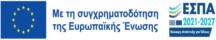 A/A Πρόσκλησης: 3951 /Έκδοση: 1.0Έντυπο: Ε.Ι.1_2	14Α/ΑΚωδικόςΤίτλος1RSO2.4Προσαρμογή στην κλιματική αλλαγήΑ/ΑΚωδικόςΤίτλος1058Προσαρμογή στα μέτρα για την αντιμετώπιση της κλιματικής αλλαγής και πρόληψη και διαχείριση των κινδύνων που συνδέονται με το κλίμα: πλημμύρες και κατολισθήσεις (συμπεριλαμβανομένων των δραστηριοτήτων ευαισθητοποίησης, της πολιτικής προστασίας και των συστημάτων διαχείρισης καταστροφών, των υποδομών και των προσεγγίσεων με βάση το οικοσύστημα)Α/ΑΚωδικόςΓεωγραφική Περιοχή1ΠεριφέρειαΝοτίου ΑιγαίουΚΩΔ.Ονομασία ΔείκτηΜονάδα ΜέτρησηςΣτόχοςRCO25Αντιπλημμυρικά έργα σε ακτές, όχθες ποταμών και λιμνών που κατασκευάστηκαν ή ενισχύθηκαν πρόσφαταΧιλιόμετρα5,26RCR35Πληθυσμός που ωφελείται από αντιπλημμυρικά μέτραΆτομα14.793Κατηγορία δαπάνηςΠεριγραφήΑ.1Άμεσες δαπάνες βάσει παραστατικώνΠΡΟΓΡΑΜΜΑ : Νότιο ΑιγαίοΠΡΟΓΡΑΜΜΑ : Νότιο ΑιγαίοΠΡΟΓΡΑΜΜΑ : Νότιο ΑιγαίοΠΡΟΓΡΑΜΜΑ : Νότιο ΑιγαίοΠΡΟΓΡΑΜΜΑ : Νότιο ΑιγαίοΠΡΟΓΡΑΜΜΑ : Νότιο ΑιγαίοΠΡΟΓΡΑΜΜΑ : Νότιο ΑιγαίοΠΡΟΓΡΑΜΜΑ : Νότιο ΑιγαίοΚΩΔ: 620ΚΩΔ: 620ΣΤΟΧΟΣ ΠΟΛΙΤΙΚΗΣΚΩΔΠΡΟΤΕΡΑΙΟΤΗΤΑΤΑΜΕΙΟΕΙΔΙΚΟΣ ΣΤΟΧΟΣΚΩΔΚΑΤΗΓΟΡΙΑ ΠΕΡΙΦΕΡΕΙΑΣΔΡΑΣΗΠΕΔΙΟ ΠΑΡΕΜΒΑΣΗΣΚΩΔΠράσινη Ευρώπη22 - Αειφορική ανάπτυξη και βιώσιμη διαχείριση των πόρωνΕΤΠΑΠροσαρμογ ή στην κλιματική αλλαγήRSO2. 4Μετάβαση2.2.iv.Δ.2.2Προσαρμογή στα μέτρα για την αντιμετώπιση της κλιματικής αλλαγής και πρόληψη και διαχείριση των κινδύνων που συνδέονται με το κλίμα: πλημμύρες και κατολισθήσεις (συμπεριλαμβανομένων των δραστηριοτήτων ευαισθητοποίησης, της πολιτικής προστασίας και των συστημάτων διαχείρισης καταστροφών, των υποδομών και των προσεγγίσεων με βάση το οικοσύστημα)058ΠΡΟΓΡΑΜΜΑ : Νότιο ΑιγαίοΠΡΟΓΡΑΜΜΑ : Νότιο ΑιγαίοΠΡΟΓΡΑΜΜΑ : Νότιο ΑιγαίοΠΡΟΓΡΑΜΜΑ : Νότιο ΑιγαίοΠΡΟΓΡΑΜΜΑ : Νότιο ΑιγαίοΚΩΔ: 620ΚΩΔ: 620ΠΡΟΤΕΡΑΙΟΤΗΤΑΚΩΔΤΑΜΕΙΟΚΑΤΗΓΟΡΙΑ ΠΕΡΙΦΕΡΕΙΑΣΚΩΔΚΩΔΙΚΟΣ ΕΚΧΩΡΗΣΗΣΣΥΓΧΡΗΜΑΤΟΔΟΤΟΥΜΕΝΗ ΔΗΜΟΣΙΑ ΔΑΠΑΝΗΑειφορική ανάπτυξη και βιώσιμη διαχείριση των πόρων2ΕΤΠΑΜετάβαση2-5.000.000,00ΠΡΟΓΡΑΜΜΑ: Νότιο ΑιγαίοΠΡΟΓΡΑΜΜΑ: Νότιο ΑιγαίοΠΡΟΓΡΑΜΜΑ: Νότιο ΑιγαίοΠΡΟΓΡΑΜΜΑ: Νότιο ΑιγαίοΚΩΔ: 620ΚΩΔ: 620ΚΩΔ: 620ΠΡΟΓΡΑΜΜΑ: Νότιο ΑιγαίοΠΡΟΓΡΑΜΜΑ: Νότιο ΑιγαίοΠΡΟΓΡΑΜΜΑ: Νότιο ΑιγαίοΠΡΟΓΡΑΜΜΑ: Νότιο ΑιγαίοΣΤΟΙΧΕΙΑ ΔΕΙΚΤΩΝΣΤΟΙΧΕΙΑ ΔΕΙΚΤΩΝΣΤΟΙΧΕΙΑ ΔΕΙΚΤΩΝΠΡΟΤΕΡΑΙΟΤΗΤΑTAMEIOΕΙΔΙΚΟΣ ΣΤΟΧΟΣΚΑΤΗΓΟΡΙΑ ΠΕΡΙΦΕΡΕΙΑΣ (για ΕΚΤ, ΕΤΠΑ)ΚΩΔ. ΔΕΙΚΤΗΟΝΟΜΑΣΙΑΜΟΝΑΔΑ ΜΕΤΡΗΣΗΣΑειφορική ανάπτυξη και βιώσιμη διαχείριση των πόρωνΕΤΠΑRSO2.4ΜετάβασηRCO25Αντιπλημμυρικά έργα σε ακτές, όχθες ποταμών και λιμνών που κατασκευάστηκαν ή ενισχύθηκαν πρόσφαταΧιλιόμετραΠΡΟΓΡΑΜΜΑ: Νότιο ΑιγαίοΠΡΟΓΡΑΜΜΑ: Νότιο ΑιγαίοΠΡΟΓΡΑΜΜΑ: Νότιο ΑιγαίοΠΡΟΓΡΑΜΜΑ: Νότιο ΑιγαίοΚΩΔ: 620ΚΩΔ: 620ΚΩΔ: 620ΠΡΟΓΡΑΜΜΑ: Νότιο ΑιγαίοΠΡΟΓΡΑΜΜΑ: Νότιο ΑιγαίοΠΡΟΓΡΑΜΜΑ: Νότιο ΑιγαίοΠΡΟΓΡΑΜΜΑ: Νότιο ΑιγαίοΣΤΟΙΧΕΙΑ ΔΕΙΚΤΩΝΣΤΟΙΧΕΙΑ ΔΕΙΚΤΩΝΣΤΟΙΧΕΙΑ ΔΕΙΚΤΩΝΠΡΟΤΕΡΑΙΟΤΗΤΑTAMEIOΕΙΔΙΚΟΣ ΣΤΟΧΟΣΚΑΤΗΓΟΡΙΑ ΠΕΡΙΦΕΡΕΙΑΣ (για ΕΚΤ, ΕΤΠΑ)ΚΩΔ. ΔΕΙΚΤΗΟΝΟΜΑΣΙΑΜΟΝΑΔΑ ΜΕΤΡΗΣΗΣΑειφορική ανάπτυξη και βιώσιμη διαχείριση των πόρωνΕΤΠΑRSO2.4ΜετάβασηRCR35Πληθυσμός που ωφελείται από αντιπλημμυρικά μέτραΆτομαΗ ΠΡΟΣΚΛΗΣΗ ΑΦΟΡΑ:Η ΠΡΟΣΚΛΗΣΗ ΑΦΟΡΑ:1.  ΔΙΑΠΕΡΙΦΕΡΕΙΑΚΕΣ, ΔΙΑΣΥΝΟΡΙΑΚΕΣ ΚΑΙ ΔΙΑΚΡΑΤΙΚΕΣ ΔΡΑΣΕΙΣ2. ΧΡΗΜΑΤΟΔΟΤΙΚΑ ΜΕΣΑ (ναι/όχι)OXI3. Έχει άμεσα ωφελούμενους ΕΚΤ+ / ΤΔΜ (ΝΑΙ/ΟΧΙ)(αν «Ναι» η μέθοδος συλλογής – το πρότυπο απογραφικό) Προθεσμία υποβολής (ημέρες)OXI4. ΠΡΑΞΗ ΠΟΥ ΕΜΠΙΠΤΕΙ ΣΤΟ ΑΡΘΡΟ 94 του Καν. (ΕΕ) 2021/1060 (ΝΑΙ/ΟΧΙ)OXI5. ΠΡΑΞΗ ΠΟΥ ΕΜΠΙΠΤΕΙ ΣΤΟ ΑΡΘΡΟ 95 του Καν. (ΕΕ) 2021/1060 (ΝΑΙ/ΟΧΙ)OXIΙ.ΚΩΔΙΚΟΣΙΙ.ΠΕΡΙΓΡΑΦΗΜορφή στήριξης01ΕπιχορήγησηΙσότητα των φύλων03Ουδετερότητα ως προς το φύλοΤαξινόμηση δαπανών κατά COFOG205.6Περιβαλλοντική προστασία π.δ.κ.α.Πεδίο παρέμβασης058Προσαρμογή στα μέτρα για την αντιμετώπιση  της κλιματικής αλλαγής και πρόληψη και διαχείριση των κινδύνων που συνδέονται με το κλίμα: πλημμύρες και κατολισθήσεις (συμπεριλαμβανομένων των δραστηριοτήτων ευαισθητοποίησης, της πολιτικής προστασίας και των συστημάτων διαχείρισης καταστροφών, των υποδομών και των προσεγγίσεων με βάση το οικοσύστημα)Στρατηγικές Μακροπεριφερειακές/για Θαλάσσιες Λεκάνες11Καμία συνεισφορά στις μακροπεριφερειακές στρατηγικές και στις στρατηγικές για τις θαλάσσιες λεκάνεςΟικονομική Δραστηριότητα24Δραστηριότητες που συνδέονται με το περιβάλλονΜηχανισμός Χωρικής διάστασης33Καμία εδαφική στόχευσηΣυνεισφορά σε ΑμεΑOΧΙΔεν αφορά ΑμεΑ (βελτίωση προσβασιμότητας και ενεργός ένταξη)Έξυπνη ΕξειδίκευσηΟXIΔεν αφορά  στην Έξυπνη ΕξειδίκευσηΔαπάνες Συμπληρωματικού ΤαμείουΟΧΙΔεν αφορά Δαπάνες Συμπληρωματικού ΤαμείουΚατηγορίαΚωδικόςΠεριγραφήΠαρατηρήσειςΤύπος ενίσχυσης72807Επιχορήγηση / ΕπιδότησηΚατηγορία κοινού729012ΆλλοιΔημόσιοι Φορείς